法務部行政執行署「執行園地」第45期113年3月20日出刊一、本期刊物重點如下：  蔡部長親臨行政執行官訓練班第17期學員開訓典禮。本署及各分署近期紀事。人物專訪—國立臺北大學張文郁教授。公權力強制執行作為關懷弱勢。各分署亮點介紹—彰化分署、士林分署行政執行業務研究專論 二、為配合數位化政策，本刊物同步發行電子版。電子版刊登於本署全球資訊網（http://www.tpk.moj.gov.tw）首頁/執行園地，讀者亦可掃描QR Code連結閱覽。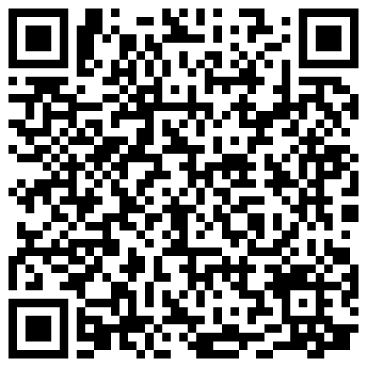 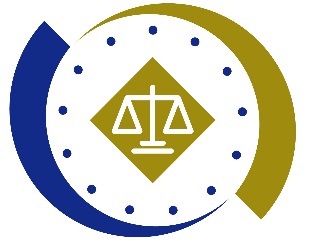 法務部行政執行署新聞稿發稿日期：113年3月20日發稿機關：法務部行政執行署發 言 人：副署長葉自強聯絡電話：(02)26332528     編號：113-16